Sept mois après le lancement de sa version Beta, Pearltrees 
sort sa version beta0.7.2 et franchit les deux millions de perles crééesPearltrees, le premier réseau d’intérêts humains, propose une version beta 0.7.2 comportant une série d’améliorations ergonomiques. La communauté Pearltrees a atteint cette semaine les deux millions de perles créées et la communauté diversifie ses usages.Paris, le 09 juillet 2010 – Pearltrees (www.pearltrees.com) est le premier réseau d’intérêts humains qui propose aux internautes d’organiser les pages web qu’ils aiment. Cette construction leur permet de conserver, de découvrir et de guider leurs amis sur LEUR web. Cette nouvelle version améliore la vitesse, la compréhension et le confort d’utilisation.L’arrivée des utilisateurs sur Pearltrees est en croissance continue et constante depuis le lancement (+30% par mois). Depuis le mois dernier, le nombre d’utilisateurs aux Etats-Unis a dépassé le nombre d’utilisateurs français. Par ailleurs, la communauté des utilisateurs a maintenant créée plus de deux millions de perles.Les usages de pearltrees s’intensifient et se diversifient :On peut signaler : l’initiative de Yann Savidan, blogueur politique qui a compilé les réactions de la blogosphère à l’annonce de la proposition de loi Masson sur l’anonymat des blogueurs : http://pear.ly/onQr le suivi en direct des rebondissements du procès Kerviel par laetsgo : http://pear.ly/o_K5les analyses proposées par le blogueur Koztoujours à propos de la flotille de Gaza : http://pear.ly/bsE9 les pearltrees des fans de foot sur la Coupe du Monde : http://pear.ly/pi5j la mise en scène de l’actualité musicale : http://pear.ly/iK9Dle célèbre FullHDReady, véritable « INA » du web, qui a choisi Pearltrees pour organiser ses impressionantes archives télévisuelles : http://pear.ly/gz_n Notons également que les institutions sont de plus en plus présentes sur Pearltrees : l’Institut Français des Relations Internationales, Terra Nova, Toute l’Europe sont comptés parmi les contributeurs réguliers. De nombreux médias ont aussi rejoint Pearltrees : Bakchich, Marianne2, LePost pour illustrer et ou archiver leurs articles.###A propos de Pearltrees :Pearltrees, est le premier réseau d’intérêts qui permet aux internautes de conserver, d’organiser et de retrouver naturellement les contenus qu’ils trouvent sur le Web. Ce faisant, ils se connectent avec les individus qui partagent leurs goûts et découvrent de nouveaux contenus liés à leurs intérêts. Pearltrees, permet à chacun d’avoir ce qu’il aime sous la main. Lancée en décembre 2009, la version beta rassemble plusieurs dizaines de milliers d’internautes autour « d’arbres de perles ». Ils partagent ainsi leurs passions et intérêts pour des sujets aussi variés que la politique, la mode, la société, les jeux, le cinéma, la musique, la cuisine et de nombreux autres .Inventé par Patrice Lamothe en novembre 2007, Pearltrees réunit six associés fondateurs : François Rocaboy, Nicolas Cynober, Samuel Tissier, Alain Cohen, Julien Wallen et bien sûr son créateur. Pearltrees a réuni 3,8 millions d'euros auprès d'investisseurs privés (entrepreneurs du web, business angels et family offices), a été reconnu par OSEO comme "innovation de rupture" et a été sélectionné parmi les cinq start-up les plus innovantes au LaunchPad du web2expo 2010 de San Francisco.    Contacts presse :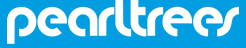       Antoine Msika – antoine.msika@pearltrees.com – 06 60 99 92 47